NAME OF COLLEGE:  San Joaquin Delta CollegeCONTACT:   Steven McCartyPHONE NUMBER: 209.954.5407	EMAIL ADDRESS:  smccarty@deltacollege.eduDATE:  9/9/2021DIVISION:  Business and Law TrAC, Applied Science, Business, and Technology (ASBT) DivisionFACULTY:  Steven McCarty, Chair/Professor Law DepartmentPROGRAM NAME: Real Estate Broker Certificate of AchievementREASON FOR APPROVAL REQUEST (Check One): 	  New Program Proposal	          Program Revision Proposal (Substantial or TOP Code Changes)	  Locally ApprovedTYPE OF DEGREE: 	  Certificate of Achievement	  Associate of Arts	  Associate of Science	  Associate of Arts for Transfer	  Associate of Science for Transfer	  OtherTRANSFER APPLICABILITY:     Yes        No  ATTACHMENTS/INFORMATION REQUIRED:	Labor/Job Market Data and Analysis	Advisory Committee Meeting Minutes	List of Advisory Committee Members	Employer Survey, if applicableStatement of Program Goals and ObjectivesIdentify the goals and objectives of the program. For CTE programs, the statement must include the main competencies students will have achieved that are required for a specific occupation.  The statement must, at a minimum, clearly indicate the specific occupations or fields the program will prepare students to enter and the basic occupational competencies students will acquire.If the program is selective, describe relevant entry criteria and the selection process for admission to the program. Specify all mandatory fees that students will incur for the program aside from the ordinary course enrollment fee.Catalog DescriptionEnter exactly as it will appear in the catalog, including program outcomes. The description must alsoConvey the certificate’s goals(s) and objectivesProvide an overview of the knowledge and skills that students who complete the requirements must demonstrate (student learning outcomes)List all prerequisite skills or enrollment limitationsMention any risks, such as occupations that are inherently competitive or low-salaried and/or occupational areas where inexperienced graduates are not generally hired.For CTE programs, the description must list the potential careers students may enter upon completion.Convey what the student may expect as an outcomeIf applicable, reference accrediting and/or licensing standards. If there is a widely recognized certification provided by a professional association, specify whether the program will fully prepare completers for the recognized professional certification.Program RequirementsThe program requirements must be consistent with the catalog description. The number of units, specific course requirements and the sequence of the courses must be coherent, complete and appropriate. Display the program requirements in a table format that includes all courses required for completion of the program (core requirements and required or restricted electives), subtotal of core units, and total program units.  For each course, indicate the course department number, course title, and unit value.Display of Program RequirementsIn addition to the core courses, the student must take at least 3 units from the following courses:Display of Proposed SequenceMaster Planning (Background and Rationale)Given the stated goals and objectives, address the role the proposed program will fulfill in the college’s mission and curriculum offerings.  This discussion may include some history of the program proposal origins, a description of the program purpose, and/or the program’s relevancy for the region and college. The proposal must demonstrate a need for the program that meets the stated goals and objectives in the region the college proposes to serve with the certificate.  A proposed new certificate must not cause undue competition with an existing program at another college.If any expenditures for facilities, equipment or library and learning resources are planned, please explain the specific needs in this section.If the program is to be offered in close cooperation with one or more specific employers, a discussion of the relationship must be provided.Need for ProgramEnrollment and Completer ProjectionsAddress and justify the number of projected students or “annual completers” to be awarded the certificate each year after the program is fully established.Labor Market Information (LMI) Summarize the Labor Market Information (LMI) and employment outlook (Including citation for the source of the data) for students exiting the program.Enter table or chart as a separate attachment.Employer Survey (if applicable) When strong LMI data is not available, an employer survey may be submitted. Provide a copy of the survey, including the number of those surveyed, number of responses, and a summary of the results. The survey must address the extent to which the proposed degree or certificate will be valued by employers.Place of Program in Curriculum/Similar ProgramsReview the college’s existing program inventory, then address the following questions:Do any active inventory records need to be made inactive or changed in connection with the approval or the proposed program?  If yes, please specify.Does the program replace any existing program(s) on the college’s inventory? Provide relevant details if this program is related to the termination or scaling down of another program(s).What related programs are offered by the college?Similar Programs at Other Colleges in Service AreaList similar programs offered at other colleges within the Central/Mother Lode Region that may be adversely impacted. Enter ‘none’ if there are no similar programs.While a fairly local college is offering a similar certificate, SJDC's program differs in that it is regularly already available entirely online. Further, all courses are already offered at SJDC, so this certificate is simply recognizing students for completing them.Supporting documentation requiredLabor Market InformationIn a separate attachment, provide current Labor Market Information showing that jobs are available for program completers within the local service area.  Statewide or national LMI may be included as supplementary support but evidence of need in the specific college service area or region is also necessary.List of Members of Advisory CommitteeThis list must include advisory committee member names, job titles, and affiliations.Recommendation of Advisory Committee (Meeting Minutes)In a separate attachment, provide minutes of the advisory committee meetings at which the program was discussed and approved, with relevant areas highlighted, as well as a summary of the advisory committee recommendations.According to the minutes, "Johnathan Cardiel made a motion that Steven McCarty move forward with the two separate but stackable certificates once the smaller certificate meets the financial aid criteria. Alicia Stewart seconded the motion. There were no objections and the ayes carried the motion unanimously."Prior to taking the California Real Estate Broker Examination, an applicant must have completed five (5) required core courses and three (3) additional elective courses (see https://www.dre.ca.gov/examinees/requirementsbroker.html). Building off of the four (4) courses required for the Real Estate Salesperson Certificate of Accomplishment, the purpose of the Real Estate Broker Certificate of Achievement is to help a student complete the additional five (5) courses required to take the California Real Estate Broker licensing examination.These courses also provide the basic background and information needed as a future employer of sales people in real estate. In addition to opening their own office, some brokers secure employment with commercial enterprises operating in the real estate industry (e.g., developers, government agencies, escrow companies, loan officer, mortgage banker, property manager).Upon successful completion of this program, students will be able to:Meet the requirements set by the State of California to qualify to take the Real Estate Broker licensing exam.Prepare the student to successfully pass the State of California Real Estate Broker licensing exam.Define the role, responsibility and ethical conduct of a licensed real estate broker in California.Building off of the four (4) courses required for the Real Estate Salesperson Certificate of Accomplishment, the purpose of the Real Estate Broker Certificate of Achievement is to help a student complete the additional five (5) courses required to take the California Real Estate Broker licensing examination. Prior to taking the California Real Estate Broker's License Exam, the applicant must have completed five (5) required core courses and three (3) additional elective courses (see https://www.dre.ca.gov/examinees/requirementsbroker.html). The courses included in this certificate are designed to fulfill the coursework requirements for a student to take the written examination for a Real Estate Broker license, as well as to help develop a plan to launch a successful real estate career upon graduation. These courses also provide the basic background and information needed as a future employer of sales people in real estate. Upon successfully completing all California Department of Real Estate (DRE) requirements, including passing the examination, a license will need to be approved by the DRE. For additional information regarding the California Real Estate Broker license, refer to http://www.dre.ca.gov. The license is required of individuals who conduct licensed real estate activities as described by Real Estate Law in California. Students are encouraged to continue their real estate training by completing the requirements for the Real Estate A.S. degree or Certificate of Achievement. To earn a certificate of achievement, students must complete each of the required courses with a “C” grade or higher. Core CoursesTitleUnitsBUS 40	Real Estate Principles3BUS 41Real Estate Practice3BUS 42Real Estate Finance3BUS 43Legal Aspects of Real Estate3BUS 44Real Estate Appraisal3BUS 45Real Estate Economics3BUS 46Property Management3Total Core Courses21Elective CoursesTitleUnitsBUS 18ABusiness Law3BUS 18BBusiness Law3Total Elective Courses3Total Units Required for CertificateTotal Units Required for Certificate24First SemesterUnitsSecond SemesterUnitsBUS 403BUS 18A3BUS 413BUS 443BUS 423BUS 453BUS 433BUS 463Total12Total12Third SemesterUnitsFourth SemesterUnitsTotalTotalIn the San Joaquin Delta Community College District 2017 Comprehensive Master Plan, the district pointed out the following areas as “key” into the future: ● “Initiatives that foster professional growth and innovative service delivery,” ● “Community relationships with local educational institutions, employers, and workforce agencies that promote the region’s intellectual, social, economic, and cultural vitality,” ● “Career and technical programs that meet the labor market needs of employers in the region.” The proposed Real Estate Broker Certificate of Achievement aligns with those values, specifically in the continued building of career advancement opportunities for residents of San Joaquin County, promotion of continue economic vitality, and meeting the labor needs of employers in our direct region and beyond (especially since all program courses are available online).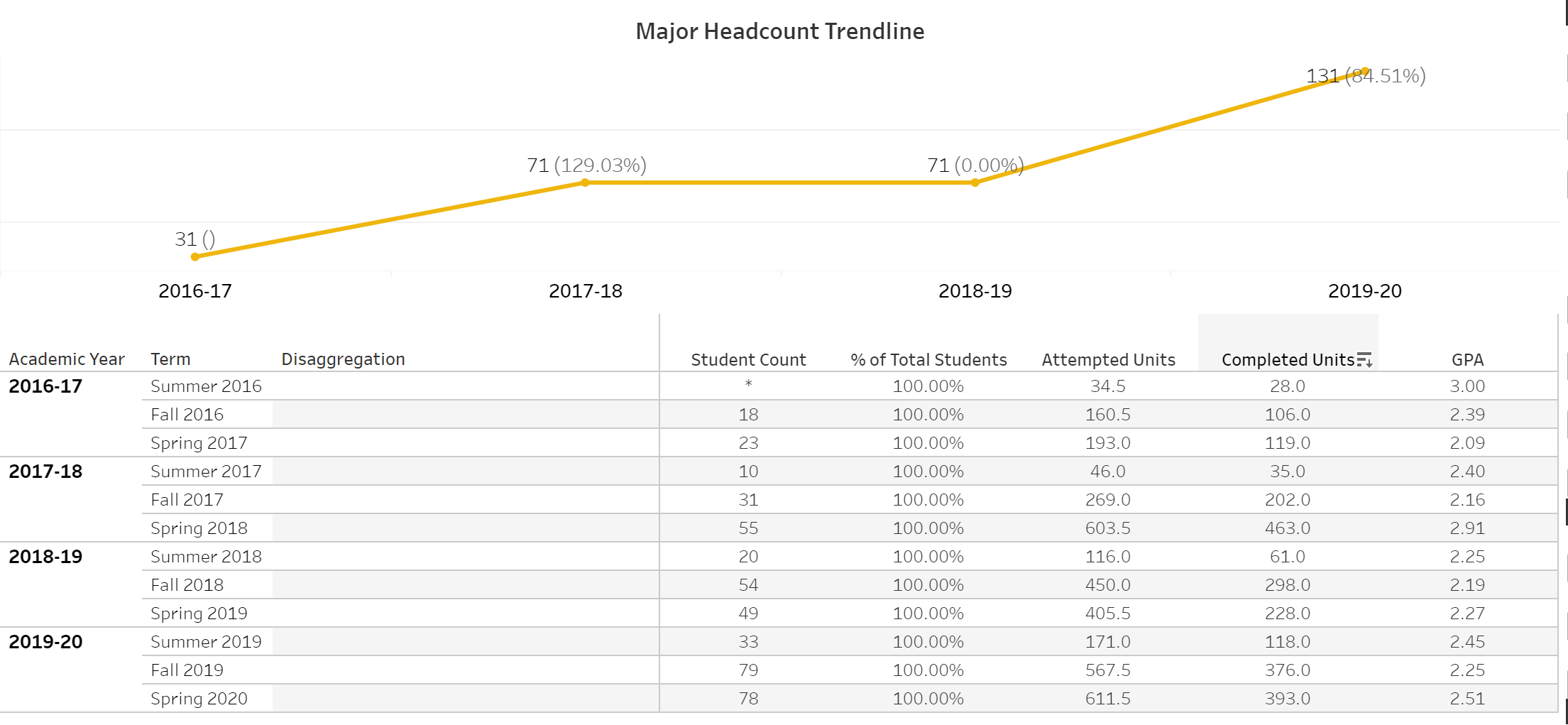 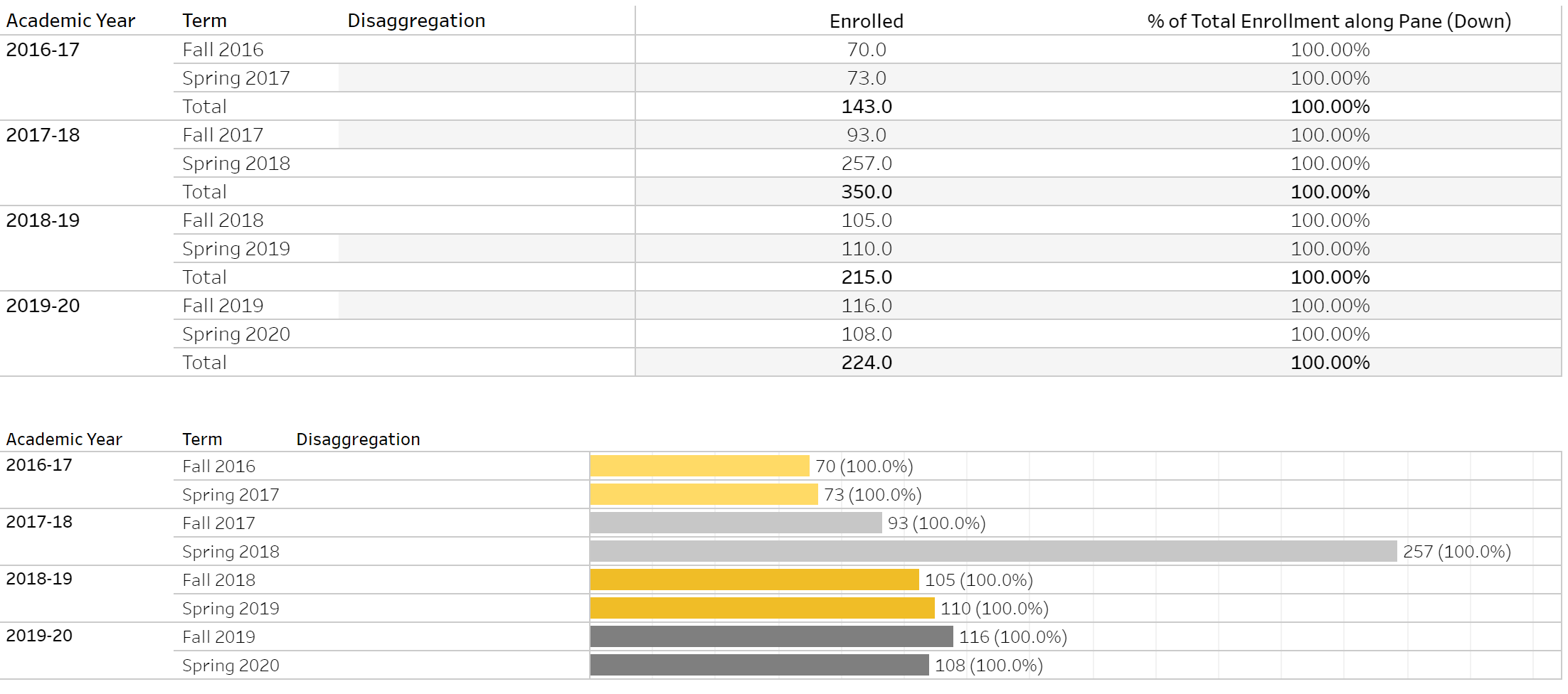 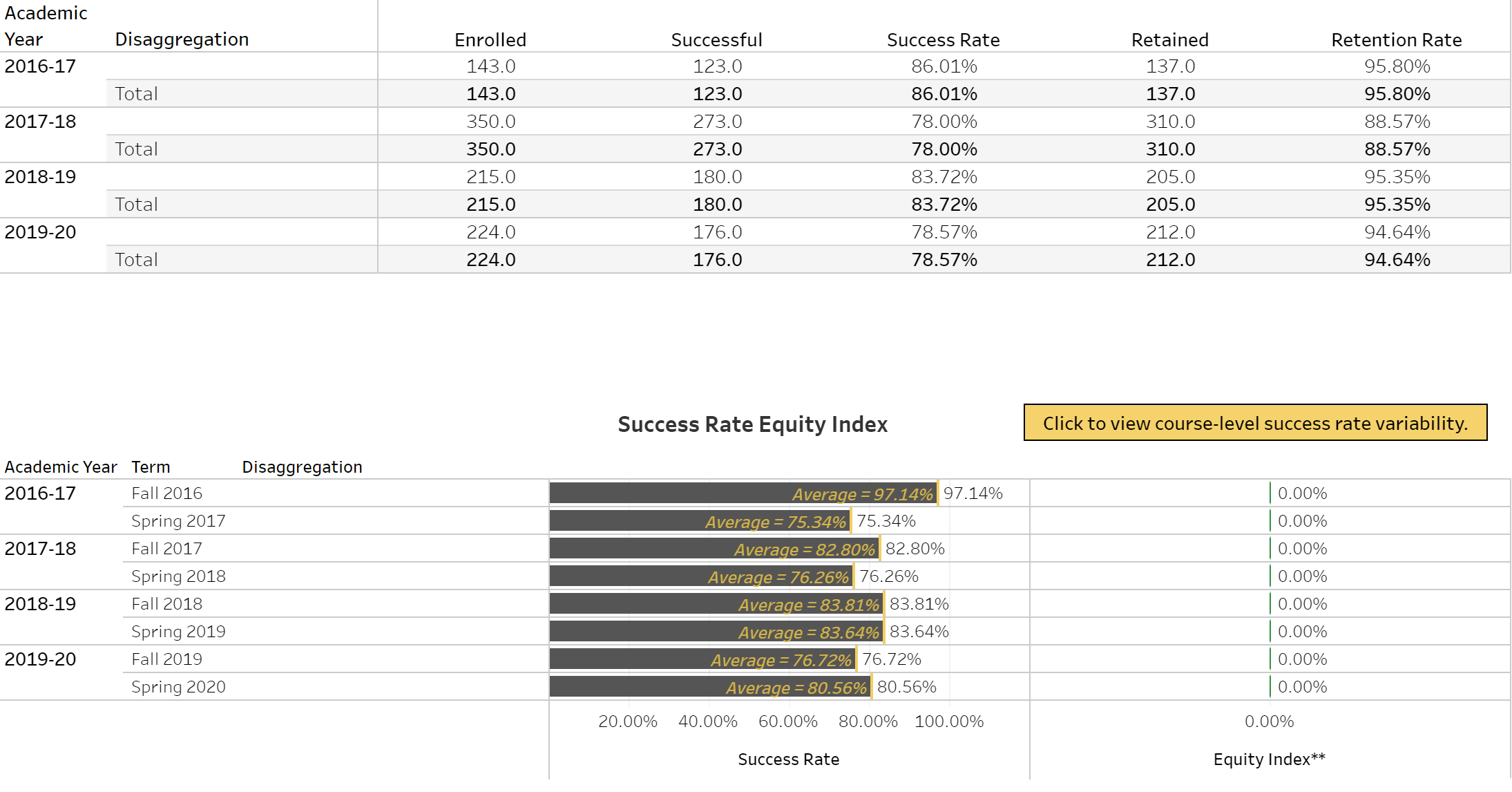 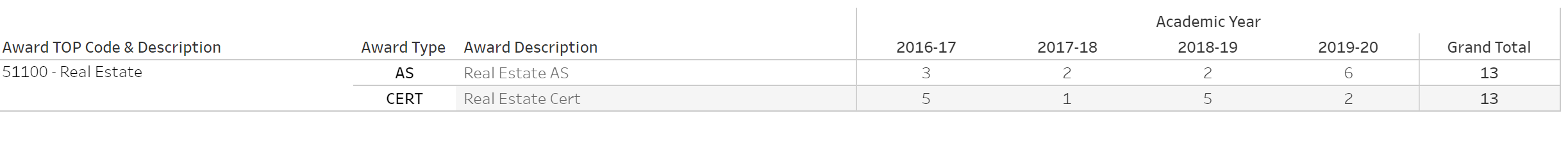 A labor market analysis completed November 2019 by the Central Valley/Mother Lode Center of Excellence determined that "Based on a comparison of occupational demand and supply, there is an undersupply of 320 trained workers in the subregion and 851 workers in the region" and thus recommended "the expansion of programs to address the shortage of real estate workers in the region."Similarly, a March 2021 labor market analysis by the Central Valley/Mother Lode Center of Excellence determined that “Based on a comparison of occupational demand and supply, there is an undersupply of 366 trained workers in the subregion and 682 workers in the region. The Center of Excellence recommends that San Joaquin Delta College work with the Business and Entrepreneurship Regional Director, the college’s advisory board, and local industry in the expansion of programs to address the shortage of real estate workers in the region.”This program follows from the initial certificate, the Real Estate Salesperson certificate, in a sequence of CTE certificates related to the Real Estate industry. After completing this Real Estate Broker certificate, students are encouraged to complete the existing Real Estate A.S. degree. In the future, there may be options to complete a Real Estate Appraiser Certificate, Real Estate Negotiation Certificate, Real Estate Leadership Certificate, Real Estate Management Certificate, Land Use and Environmental Due Diligence Certificate, Real Estate Development Certificate, and a Real Estate Lending and Mortgage Brokering Certificate.CollegeProgramModesto Junior CollegeReal Estate Broker CertificateNameTitleAffiliationEd AguilarStudent Equity & Diversity ManagerSan Joaquin Delta College/Higher EducationRicardo AguilarProfessor of Spanish and Chair of the SJDCTA Social Justice & Equity CommitteeSan Joaquin Delta College/Higher EducationKareem AliTeacherPacific Law Academy/High School EducationGus Barrera IIJudgeSuperior Court of San Joaquin County/GovernmentRick CapelloPrincipalPacific Law Academy/High School EducationWardell Ron CarterInvestigatorSan Joaquin Public Defender's Office/GovernmentMichelle CastanonProgram Manager, Career Technical Education & Workforce DevelopmentSan Joaquin Delta College/Higher EducationJerome ClayAttorney and OwnerLaw Office of Timothy McCandless and Global One Financial Solutions/Law and Financial ServicesFred GalvesAttorney/Professor of LawLincoln Law School/Higher EducationJonathan GarzoliAttorneyGarzoli Law Office/LawKeiland HendersonCommunity Engagement Coordinator and Law School StudentCity of Stockton and Humphreys College Drivon School of Law/Government and Higher EducationDanell HepworthDean of Applied Science, Business, & TechnologySan Joaquin Delta College/Higher EducationKi IngersolAttorney/CounselKroloff, Belcher, Smart, Perry & Christopherson/LawAkilah JefferyAttorney/Teacher/AdjunctSan Joaquin Delta College/Higher EducationClem LeeAssociate SuperintendentHumphreys College Academy of Business, Law, and EducationRussell LewisTeacher and Mock Trial CoachStockton Early College AcademySteven McCartyProfessor of Business Law and Co-Director of the Pathway to Law ProgramSan Joaquin Delta College/Higher EducationMario MorenoProfessor of ArtSan Joaquin Delta College/Higher EducationLa Tasha MullinsRealtor/AssociateRe/Max/Real EstateRon NorthupJudgeSuperior Court of San Joaquin County/GovernmentRobert OakesExecutive DirectorSan Joaquin County Bar Association/LawCindy Ostberg Professor of Political Science and Director of the Pacific Legal Scholars ProgramUniversity of the Pacific, Pacific Legal Scholars/Higher EducationMatthew ReynoldsDean of Drivon School of LawHumphreys University, Drivon School of Law/Higher EducationToni RobanchoParalegalFreeman, D'Aiuto, Pierce, Gurev, Keeling Law Firm and Paralegal Section of the San Joaquin County Bar Association/LawMonica SousaAttorneyCalifornia Rural Legal Assistance/LawSokun SomsackStrong Workforce Program DirectorSan Joaquin Delta College/Higher EducationShaun SuyProfessor / CounselorSan Joaquin Delta College/Higher EducationDavid TerryProfessorSan Joaquin Delta College/Higher EducationLisa Aguilera LawrensonInterim Assistant Superintendent / Vice President of Instruction and PlanningSan Joaquin Delta College/Higher EducationMichele ValerosInvestigative Assistant IISan Joaquin County District Attorney’s Office/GovernmentMax VargasSenior Policy Advisor to Mayor Michael TubbsCity of Stockton/GovernmentSalvador VargasDean of CTE & Workforce DevelopmentSan Joaquin Delta College/Higher EducationMartha  VillarrealProfessor of Business and Former Acting Dean of Regional and Distance EducationSan Joaquin Delta College/Higher EducationEvan WadeProfessor of HistorySan Joaquin Delta College/Higher EducationProfessor of Business and Former Acting Dean of Regional and Distance Education